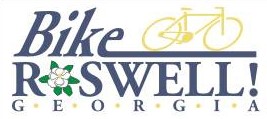 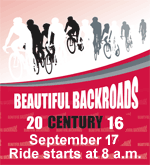 Ride Beautiful Backroads Century with Team Bike Roswell!  September 17th 2016Bike Roswell! Members’ receive $10 off the registration fee with code if registered before September 1st!For more information on Team Bike Roswell! rides Beautiful Backroads Century (BBC) please visit http://www.bikeroswell.com